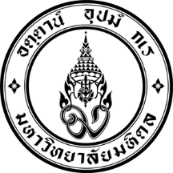 แบบรายงานข้อค้นพบใหม่ตามพระราชบัญญัติส่งเสริมการใช้ประโยชน์ผลงานวิจัยและนวัตกรรม พ.ศ. 2564	เนื่องด้วย พรบ.ส่งเสริมการใช้ประโยชน์ผลงานวิจัยและนวัตกรรม พ.ศ. 2564 กำหนดไว้ว่า โครงการวิจัยที่ได้รับทุนจากผู้ให้ทุนภาครัฐ ตั้งแต่วันที่ 7 พฤษภาคม 2565 เป็นต้นไป ผู้รับทุน (มหาวิทยาลัยมหิดล) สามารถยื่นความประสงค์ขอเป็นเจ้าของผลงานวิจัยและนวัตกรรมได้ โดยจะต้องดำเนินการเปิดเผยข้อค้นพบใหม่ที่เกี่ยวกับผลงานวิจัยและนวัตกรรมไปยังผู้ให้ทุน รวมทั้งขอสิทธิความเป็นเจ้าของใน	ข้อค้นพบดังกล่าวต่อผู้ให้ทุน ภายใน 90 วันหลังจากสิ้นสุดโครงการ (หากมีการขอขยายระยะเวลาให้นับเวลาสิ้นสุดโครงการตามระยะเวลาที่ผู้ให้ทุนอนุมัติ) หัวหน้าโครงการวิจัยในฐานะผู้ดำเนินโครงการภายใต้สังกัดของผู้รับทุน จึงขอรายงานข้อค้นพบใหม่
ตาม พรบ. ดังนี้***โปรดส่งเอกสารนี้ถึงกองบริหารงานวิจัย มหาวิทยาลัยมหิดล ในรูปแบบ “เอกสารลับ”***โปรดเลือกอย่างน้อย 1 รายการ ก่อนกรอกข้อมูลในข้อที่ 1.        ยังไม่มีข้อค้นพบใหม่            มีข้อค้นพบใหม่              ต้องการขอรับความคุ้มครองทรัพย์สินทางปัญญา*1. โครงการนี้รับทุนจาก              ผู้ให้ทุนรายเดียว             ผู้ให้ทุนมากกว่า 1 ราย (ระบุ...............................................................)2. ชื่อข้อค้นพบใหม่ในผลงานวิจัยและ/หรือนวัตกรรม (ภาษาไทย).................................................................................................... 
(ภาษาอังกฤษ)................................................................................................3. รายชื่อผู้มีส่วนร่วมในการวิจัยและนวัตกรรมรายชื่อผู้มีส่วนร่วมในการวิจัยและนวัตกรรม *** (เพิ่มได้มากกว่า 1 คน) 
     	3.1 ชื่อ นามสกุล
     	3.2 สังกัด
    	3.3 โทรศัพท์
    	3.4 อีเมล
     	3.5 สัดส่วน (%) ในผลงานวิจัยและนวัตกรรม **สามารถเพิ่มเติมจนครบทุกคน และมีสัดส่วนรวม 100%**4. กลุ่มอุตสาหกรรมที่เกี่ยวข้อง/ กลุ่มเป้าหมายที่เกี่ยวข้อง สาขาเทคโนโลยีที่เกี่ยวข้อง................................. เช่น เทคโนโลยีชีวภาพ การแพทย์ วิศวกรรม เทคโนโลยีการอาหาร5. รายละเอียดข้อค้นพบใหม่ (กรอกข้อมูลโดยสังเขป แสดงให้เห็นความใหม่หรือการพัฒนาขึ้นจากสิ่งที่ปรากฏอยู่แต่เดิม วันเวลาที่ได้มาซึ่งข้อค้นพบใหม่ และศักยภาพของข้อค้นพบ	ใหม่)...............................................................................................................................
......................................................................................................................................................................................................................5.1 วันที่ได้มาซึ่งข้อค้นพบใหม่ ..........................................................................................................................................5.2 ศักยภาพของข้อค้นพบใหม่	(เช่น ศักยภาพเชิงพาณิชย์/ สามารถนำไปต่อยอดเป็นผลิตภัณฑ์หรือบริการที่ใช้ได้จริง/ สามารถนำไปใช้เพื่อประโยชน์สาธารณะ/ หรือเพื่อกำหนดนโยบายสาธารณะ/.......................................................................................................................................................................................................6. การแสดงข้อค้นพบใหม่ต่อสาธารณะข้าพเจ้าขอรับรองว่าข้อมูลที่ให้ไว้นี้เป็นความจริงทุกประการ 								ลงนาม           				          			 (หัวหน้าโครงการ)   								วันที่ คำอนุมัติของผู้บังคับบัญชาส่วนงานต้นสังกัด (หรือผู้ได้รับมอบอำนาจ) ลงนาม                           ตำแหน่ง ......................................................                                                          	วันที่ ...................................................หมายเหตุ 1. สัญญารับทุนกำหนดให้ทรัพย์สินทางปัญญาที่เกิดขึ้นเป็นของมหาวิทยาลัยมหิดล (ผู้รับทุน)2. หากหัวหน้าโครงการประสงค์ตีพิมพ์ผลงาน/จดสิทธิบัตร นักวิจัยต้องจัดส่งแบบรายงานข้อค้นพบใหม่ตาม พรบ. ไปยังมหาวิทยาลัย3. กรณีที่โครงการมีความประสงค์จดสิทธิบัตร จะต้องดำเนินการยื่นจดสิทธิบัตรให้เรียบร้อยก่อนตีพิมพ์เผยแพร่ผลงานวิจัย4. ผู้ประสานงาน : นางสาวพลอยพรรณ จิตรแจ้ง โทร. 02-849-6056 สถาบันบริหารจัดการเทคโนโลยีและนวัตกรรม, 
                       นางสาวฐานะมาศ สิงห์คง โทร. 02-849-6246 กองบริหารงานวิจัย                       หัวหน้าโครงการ..........................................................................หน่วยงานต้นสังกัด......................................................................รหัสโครงการ / เลขที่สัญญาการรับทุน......................................แหล่งทุน......................................................................................ระยะเวลาของโครงการ ..............................................................งบประมาณรวม...................................................................บาทวันที่รายงาน......................................ครั้งที่รายงาน...............(ระบุวันที่หากเคยรายงานก่อนหน้านี้........................................)รูปแบบของการเปิดเผยงานวิจัยของท่านโปรดใส่โปรดใส่วัน เวลาที่ทำการเปิดเผยชื่อผลงานที่เผยแพร่แนบไฟล์หลักฐานประกอบรายละเอียดเพิ่มเติม(ถ้ามี)รูปแบบของการเปิดเผยงานวิจัยของท่านเคยไม่เคยวัน เวลาที่ทำการเปิดเผยชื่อผลงานที่เผยแพร่แนบไฟล์หลักฐานประกอบรายละเอียดเพิ่มเติม(ถ้ามี)ตีพิมพ์ในวารสาร (Journal หรือ Proceeding)โปสเตอร์ในงานประชุม/งานแสดงสินค้านานาชาติ วิทยานิพนธ์ ระดับปริญญา 
(ตรี, โท, เอก, อื่นๆ โปรดระบุ....) นำเสนอรูปแบบอื่น ๆ ในงานประชุม/สัมมนา สื่อแผ่นพับ หนังสือพิมพ์ โทรทัศน์ วิทยุการยื่นคำขอรับสิทธิบัตร / อนุสิทธิบัตรอื่น ๆ โปรดระบุ............ 